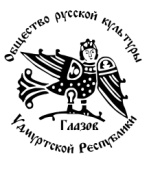 План мероприятий       в рамках Дней русской культуры в городе Глазове№НаименованиемероприятияДата и времяпроведенияМестопроведения1.Представление книгоиздательского проекта «Этюды об экогуманизме В.Г. Короленко»5.0413:10ФГБОУ ВО ГГПИ им. В.Г. Короленко, ул. Первомайская, 25тел. 5 -58 – 502.Открытие дней русской культуры «Русский мир». Открытие выставки«Дайте надышаться красотой…»  с презентацией книг «Художественный мир Алексея Марьина» : к 55-летию глазовского поэта и художника07.04.17:00Филиал МБУК КЦ «России»- «Дом дружбы народов»,ул. Пряженникова, 5 тел. 3-60-133.Встреча в литературно-музыкальной гостиной «Павел Кашин – поэт, композитор, певец»08.0413:10ФГБОУ ВО ГГПИ им. В.Г. Короленко, ул. Первомайская, 25тел. 5 -58 – 504. Конкурс-викторина «Конфетки-бараночки, или чаепитие по-русски», совместно с газетой «Красное знамя» и магазином «Сибирское здоровье»В течение месяцаКрасное знамя – газета города Глазова и Глазовского района УР,ул. Первомайская, 1тел. 5 -65 – 944;ул. Калинина,65.  Мастер-класс «Русские чайные традиции», совместно с клубом «Женское счастье» филиала «Дом дружбы народов»09.0418:00Филиал МБУК КЦ «России» - «Дом дружбы народов»,ул. Пряженникова, 5 тел. 3-60-136.Познавательная программа «Вижу землю…» (к 60-летию полета в космос Юрия Гагарина)В течение месяцапо заявкамШколы города (№1, №2, №9, № 13 и др.);Филиал МБУК КЦ «России»- «Дом дружбы народов»,ул. Пряженникова, 5 тел. 3-60-137.Всероссийская акция по проверке грамотности «Тотальный диктант».10.04.10.00ФГБОУ ВО ГГПИ им. В.Г. Короленко, ауд.301ул. Первомайская, 25тел. 5 -58 – 508.Конференция «Кирилло-Мефодиевские чтения»апрель Москва, Институт русского языка им. А.С. Пушкина (заочно) 9.  Семинар-практикум «Хороводные игры» для дошкольных и образовательных учреждений города и района14.0413:00Филиал МБУК КЦ «России» - «Дом дружбы народов»,ул. Пряженникова, 5 тел. 3-60-1310.Праздник «Красная горка» c участием фольклорного клуба «Родники»  20.04.13.00ФГБОУ ВО ГГПИ им. В.Г. Короленко, ауд.301ул. Первомайская, 25тел. 5 -58 -5011.Познавательная программа «Путешествие по городам Золотого кольца России»В течение месяцапо заявкамШколы города (№2, №7, №13 и др.); Филиал МБУК КЦ «России»- «Дом дружбы народов»,ул. Пряженникова, 5 тел. 3-60-1312.«…Кто говорит, что на войне не страшно, тот ничего не знает о войне» (познавательная программа о поэтах Великой Отечественной войны к 80- летию годовщины начала Великой Отечественной войне 1941-1945 гг.)  В течение месяца   по заявкамФилиал МБУК КЦ «России» - «Дом дружбы народов»,ул. Пряженникова, 5 тел. 3-60-1313.Отчетная выставка работ клубов любителей народного творчества «Жить интересно» и «Сударушка» филиала «Дом дружбы народов»      24.04      12:00 – 17:00Филиал МБУК КЦ «России» - «Дом дружбы народов»,ул. Пряженникова, 5 тел. 3-60-1314.Встреча в литературно-музыкальной гостиной «Романса упоительные звуки…»      26.04     17:30Филиал МБУК КЦ «России» - «Дом дружбы народов»,ул. Пряженникова, 5 тел. 3-60-1315.Закрытие дней русской культуры.  Познавательная программа «Русские писатели Удмуртии: прошлое и современность»       27.04      16:00ФГБОУ ВО ГГПИ им. В.Г. Короленко, 301 ул. Первомайская, 25тел. 5 -58 – 50